Specification and Inventory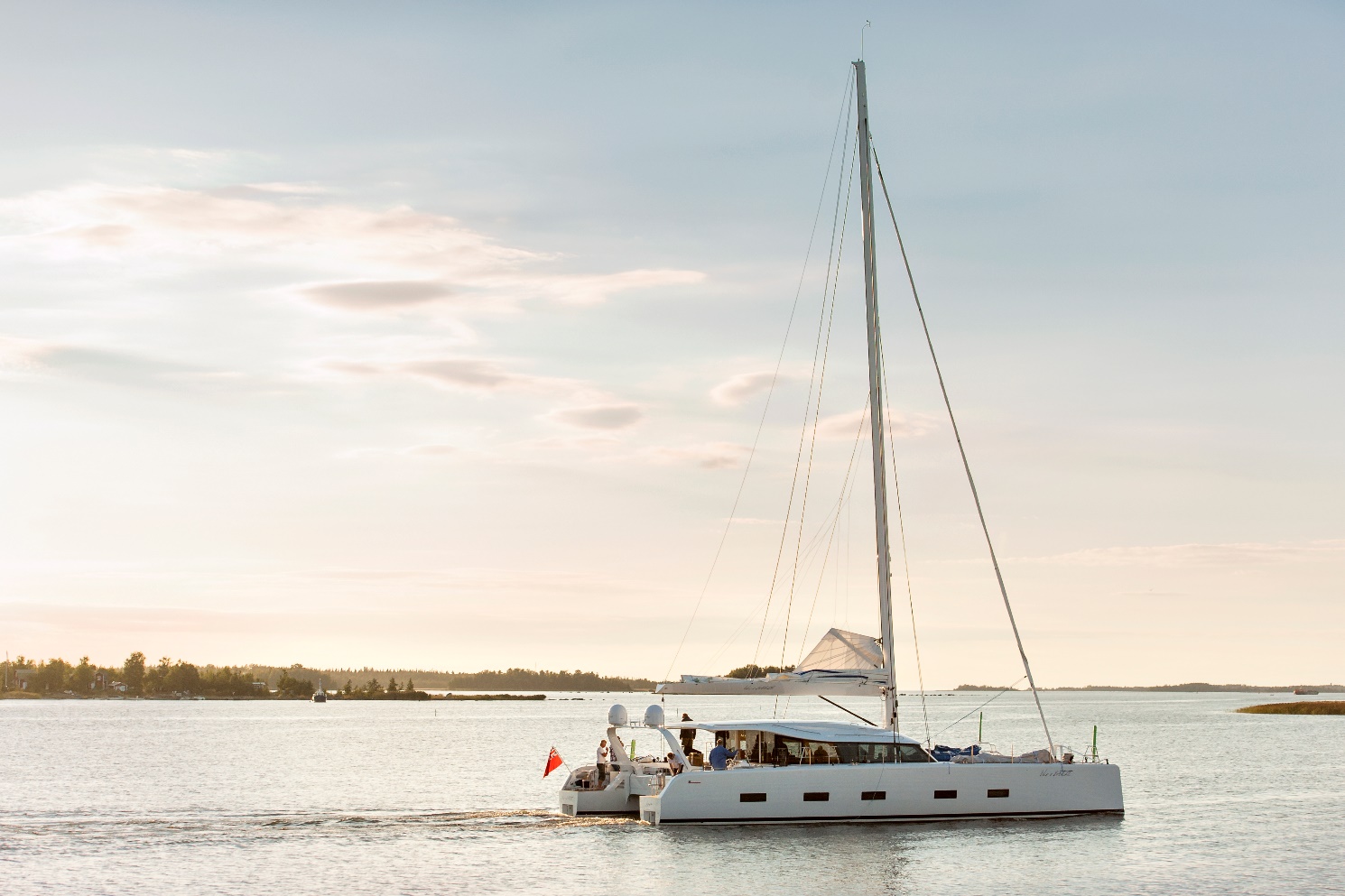 CONSTRUCTIONRCD Status:The vessel comply with the European Union Recreational Craft Directive and is Categorised CE- Ocean A (DNV-GL)Hull Construction:Sandwich construction, E-glass reinforced with carbon, vacuum infused with epoxy in female moulds. Bulkheads and stingers in carbon fibre, vacuum infused.Daggerboard cassettes in carbonShroud chain plates in carbon fibre, integrated into the hullEach hull is divided into 3 watertight sectionsCrashbox in bows for collision protectionHull spray painted in August 2020 with Awlcraft 2000 Pure White OF8014Boot stripes on hull is painted August 2020 with Awlcraft 200 Aristo Blue OF5010Hull draft 0.90mDeck & Superstructure Construction:Main deck, Epoxy + e-glass, Carbon reinforced, vacuum infusedDeckhouse structure in titaniumDeckhouse roof, Epoxy + E-glass, Carbon reinforced, vacuum infusedDeck spray painted in August 2020 with a 50/50 mix of Awlgrip Matterhorn White Semi Gloss Reaction Lacquer and Awlgrip Snow White Semi Gloss Reaction LacquerTeak laid cockpit soleForward crossbeam, Carbon infused with integrated trampoline net trackLongeron, Carbon infused, integrated anchor system and trampoline net trackWindows, laminated/ tempered glass. Grey STL-42 film between the layers. Daggerboards & Rudders:Curved carbon fibre retractable daggerboards for improved performanceDaggerboard lifting system, electrical with indicators and backup systemRetractable rudders made in carbon fibre with stainless steel shaftsRudder draft 1.6m when downPosition monitoring on the daggerboardsMACHINERYEngines & gearboxes:2 x Steyr MO114K33 Diesel (110 hp)Engines located midships, accessed from inside hullsShaft drive with Brunton varifold propellerWell insulated engine roomsThe yacht is equipped with forced supply and exhaust ventilation.1 x Steyr 24vdc Flywheel generator on port side engine  Service & Maintenance:Engine hours – approx. xxxx Hours as of August 2020Date of last engine service – Delivered new servicedPropulsion & Steering:VIP 150 Max Power hydraulic retractable bow thruster. New refitted August 2020Hydraulic steering from port and starboard side with backup systems Rexroth handheld remote to control engines, thruster and windlass with. ELECTRIAL SYSTEMSVoltage systems:24vDC domestic system with 12vDC engine start bank and 220vAC system via shorepower, generator or inverterThe electrical system is grounded to the water by grounding plates, one in each hullBattery Banks:6x 200AH Mastervolt Li-ion 24vDC service batteries joined to supply 1,200Ah @ 24vDC2x 80Ah 12vDC engine start batteriesBattery Charger:2x Mastervolt 100Amp automatic battery chargersInverter:Mastervolt MASS Sine 24/5000 5kw 220vAC inverterAlternators:12vDC engine alternator Generator:New Fisher Panda 15000i PMS 15kw 220vAC diesel generatorGenerator hours – refitted August 2020Date of last generator service – New generatorSolar:18sqm of sunbeam solar panels with charge regulatorShorepower:Shorepower 230 V 50- 60 hzMastervolt GI7 isolation transformer with main fuse and earth fault switch3 x AC Bus, controlled from PLC system220vAC sockets throughout interiorDigital Switching:Empirbus digital switching system monitoring and controlling Sailing functions, Windlass & yacht controls, Daggerboards, Lights, Steering Console, Bilge system, Tank levels, Freshwater system, Black water system, Fuel system, Ventilation, Generator and AppliancesBurglar alarmBurglar alarm on the boat with remote control settings. Fire sirens on the boat will sound if alarm activated.PLUMBING & GAS SYSTEMSFresh Water:Fresh water pressurised by 24vDC centrifugal pressure pumps with 24 litre accumulator tankHot water supplied by engine driven calorifier in 2x 50 litres hot water tanks with 1.2kw 220vAC immersion heater elementsHans Grohe shower and heads for fresh water supply in galley and headsDeckshower in locker at mast area and at aft end.Deck/Chain water in forward starboard lockerWatermaker:Schenker Modular 150 reverse-osmosis watermaker producing 150 litres per hourBilge Pumps:Each hull is divided into 3 separate flooding sections, each section with own Rule 24vDC bilge pumps.Main bilge pump: Johnson F38 – 19 (Impeller pump)Generator room, bilge pump - Whale Gulper 320 (membrane)All bilge pumps have external sensors. Black & Grey Water Systems:Sewage treatment system for both black and grey water200 L blackwater/greywater tankGrey water from galley runs straight out via its seacock located in the port aft bathroom.Skin Fittings:Through hull fittings and seacocks in engine spaces AISI 316 stainless steel, seawater resistant brass Hull through fittings of composite.TANKAGEFuel:1450 litres of fuel capacity in 4x tanks with transfer between tanks using electrical pumpFresh Water:900 litres of freshwater capacity in 2x tanks with transfer between hulls with a electrical pumpHolding Tanks:215 litre blackwater holding tanks discharging overboard through a sewage treatment system (US coastguard approved) or via deck extraction pointsNAVIGATION & COMMUNICATION EQUIPMENTIn Cockpit:B&G Zeus 3 chart plotter x 2B&G H3000 AutopilotB&G H5000 graphic display x 2 B&G H3000 10/10 display x 8 GNSS satellite compass B&G 4G RadarDepth sensorsAt Chart Table:B&G Zeus Chart plotter B&G H3000 GFD mono display x 2B&G 30/30 display x 3H3000 CPUB&G NAIS – 400 AISForward looking eco sounder Communications Equipment:Fleet ONE satellite telephoneGlomex Webboat 4G and shore wifiB&G V90 VhfDOMESTIC EQUIPMENTGalley:Gas stove with ovenWitt 60GL galley extractor fanSiemens SL6P1S dishwasherIsotherm DR 190 & Isotherm CR85 fridgesFrigonautica C130C freezerIsotherm 4106K icemakerGalley Exhaust fan, Witt 60GLLaundry:Aquamatic Aqua 220vAC washer/dryerHeads:4x Tecma 24vDC electric freshwater flush heads4x showers with hot & cold pressurised supplyHeating & Ventilation:Frigomar 220vAC reverse-cycle air-conditioning system with 42,000BTU 607NT chiller and 728 handlers in accommodation cabins and 751 handler in saloon. Additional ventilation provided via hatches and doors.Entertainment:Fusion Stereo System with speakers in cabinsWi-fi system with routerHidden LCD TV in saloonACCOMMODATIONSummary of Accommodation:The contemporary styling of Like a Breeze, with clean lines and sleek deckhouse design, allow for panoramic views without compromising on the look of the yacht. The interior layout of Like a Breeze is second to none, with the ingenious use of space to optimise the functionality, while retaining the elegance and spacious feel. Her three guest cabins are all ensuite, with queen sized double beds in the aft living quarters. Additional ensuite crew/guest bunk cabin in the forward hull.Accommodation Finish:Canadian Ash veneers throughoutDoors are of Canadian Ash glued over Divinycell coresExposed hull sides and headlinings finished in synthetic suede Floors in teak with constrasting black caulk inlaysWhite Corian countertopsCream cloth upholsteryDownlight LED’s throughoutHull window blindsAccommodation layout from Forward:Forward Cabin starboard:Queen size bed Storage cabinetsSofa with storage space located outboardLaptop table2 x large side hull windowsFull bathroom with separate shower Forward Cabin Port (Serving as optional crew cabin):2 Single bunk beds Storage under bed in cabinetsLarge hull windows Full bathroom with included showerAft Cabins Starboard & port side:Queen size double bed, longitudinal positionedStorage in cabinets and under the bedLaptop table2 x large hull side windowsAft Cabins Starboard & port side heads:Full bathroom with separate showerSaloonThe navigation station is located on port forward side. The Kitchen island includes a large 190 DR Inox fridge.Ample of storage space is found under the L-sofa The kitchen includes a gas stove and oven. DECK EQUIPMENTRig:Lorima white painted carbon fibre mastAir-draft 26.77mLorima white painted V-profile Carbonfiber boomHydraulic vang with quick releaseShroud chain plates in carbon, integrated into the hullLazyjacks for mainsailHarken hydraulic traveller for mainsheet.  Hydraulic forestay tensionerReckmann hydraulic jib furlerHarken electric staysail/storm jib furlerSelf-tacking track for jibSpinlock jammersI = 22.105mJ = 6.6mP = 21.6mE = 8.2mISP = 24.7m                Winches:6x Harken 70.2 STEA electric 2-speed self-tailing winches for sheets, halyard and mainsheet2x Harken 46 ST manual 2-speed self-tailing secondary winchesSails:North Sails 122sqm full-battened 3DI offshore mainsail (Brand new waiting to be delivered)North Sails 64sqm furling triradial jibNorth Sails 35sqm storm jibNorth Sails 190sqm furling 3DI Code Zero (Brand new waiting to be delivered)North Sails 263sqm A4 furling GennakerParasail 340sqmGeneral:Stainless steel pulpits, pushpits and guardwire stanchionsSide boarding gatesBow seats set into pulpitsCarbon fibre passarelle Helmsman removable chair with backrest2x GRP cockpit tablesExtendable cockpit tablesStainless steel bathing laddersCustom made composite electric davits Anchoring & Mooring:Maxwell HRC10-10 24vDC electric windlass with remote controlAnchor and chainComplete set of anchors, fenders and mooring linesCovers, Cushions & Canvas:Bimini top over helm positionsAft cockpit shade with trackAft cockpit tentCockpit cushionsTender & Outboard:Southern pacific inflatables, model cormorant 430. New January 2020 and 4 stroke 50hp Honda outboard -2013SAFTEY EQUIPMENT:General note on safety equipment: Any safety equipment such as liferafts, Epirbs, fire extinguishers and flares etc. are usually personal to the current owner(s) and if being left on-board as part of the sale of a used vessel may require routine servicing, replacement, or changing to meet a new owners specific needs.Cannister liferafts at each transom4 x 2kg fire extinguisher located in sleeping cabins6 kg fire extinguisher located in deckhouse